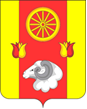 Администрация Киевского сельского поселенияПОСТАНОВЛЕНИЕО порядке применения бюджетнойКлассификации бюджета Киевского сельского поселения Ремонтненского района на 2020 год и на плановый период 2021 и 2022 годовВ соответствии с положениями главы 4 Бюджетного кодекса Российской ФедерацииПОСТАНОВЛЯЮ:1. Утвердить:1.1. Положение о порядке применения бюджетной классификации расходов бюджета Киевского сельского поселения Ремонтненского района Ремонтненского района на 2020 год и на плановый период 2021 и 2022 годов согласно приложению № 1 к настоящему постановлению.1.2. Перечень главных администраторов доходов бюджета Киевского сельского поселения Ремонтненского района Ремонтненского района согласно приложению № 2 к настоящему постановлению.1.3. Перечень главных распорядителей средств бюджета Киевского сельского поселения Ремонтненского района Ремонтненского района согласно приложению № 3 к настоящему постановлению.1.4. Перечень главных администраторов источников финансирования дефицита бюджета Киевского сельского поселения Ремонтненского района согласно приложению № 4 к настоящему постановлению.2. Настоящее постановление вступает в силу с момента подписания и применяется к правоотношениям, возникающим при составлении и исполнении Киевского сельского бюджета поселения Ремонтненского района Ремонтненского района на 2020 год и на плановый период 2021 и 2022 годов.   3.  Контроль за исполнением настоящего постановления возложить на начальника сектора экономики и финансов Администрации Киевского сельского поселения.Глава АдминистрацииКиевского сельского поселения   	Г.Г.ГоловченкоПостановление вносит сектор экономики и финансовПриложение № 1  к постановлению Администрации Киевского сельского поселения Ремонтненского районаот 10.10.2019 №79ПОЛОЖЕНИЕо порядке применения бюджетной классификации расходовбюджета Киевского сельского поселения Ремонтненского района на 2020 год   и на плановый период 2021 и 2022 годов          Настоящее Положение разработано в соответствии с положениями главы 4 Бюджетного кодекса Российской Федерации, приказами Министерства финансов Российской Федерации от 06.06.2019 № 85н «О Порядке формирования и применения кодов бюджетной классификации Российской Федерации, их структуре и принципах назначения» (далее – приказ Минфина РФ № 85н), № 86 «Об утверждении кодов (перечней кодов) бюджетной классификации Российской Федерации, относящейся к федеральному бюджету и бюджетам муниципальных внебюджетных фондов Российской Федерации» (далее – приказ Минфина РФ 
№ 86н) и применяется при формировании и исполнении бюджета Киевского сельского поселения Ремонтненского района.                           Порядок формирования кодов целевых статей расходов бюджета Киевского сельского поселения Ремонтненского районаВ целях соблюдения общих требований к порядку формирования и применения бюджетной классификации необходимо руководствоваться приказом Минфина РФ № 85н и настоящим постановлением.В целях отражения расходов на реализацию проектов, направленных на достижение результатов федеральных проектов, следует учитывать также направления расходов в увязке к федеральным проектам согласно приложениям № 8-74 к приказу Минфина РФ № 86н.Целевые статьи расходов бюджета Киевского сельского поселения Ремонтненского района формируются в следующем порядке.При формировании кодов целевых статей расходов бюджета Киевского сельского поселения Ремонтненского района применяются следующие основные подходы:1. Целевые статьи расходов бюджета Киевского сельского поселения Ремонтненского района обеспечивают привязку бюджетных ассигнований к муниципальным программам Киевского сельского поселения, их подпрограммам и (или) непрограммным направлениям деятельности (функциям) муниципального органа Ростовской области.2. Код целевой статьи расходов бюджетов состоит из десяти разрядов (8-17 разряды кода классификации расходов).Структура кода целевой статьи расходов бюджета Киевского сельского поселения Ремонтненского района включает следующие составные части:код программной (непрограммной) статьи расходов (8 - 12 разряды) предназначен для кодирования муниципальных программ Киевского сельского поселения, непрограммных направлений деятельности Киевского сельского поселения;код направления расходов (13 - 17 разряды) предназначен для кодирования направлений расходования средств, конкретизирующих основные мероприятия муниципальных программ и непрограммные расходы.Целевым статьям расходов бюджетов бюджетной системы Российской Федерации присваиваются уникальные коды, сформированные с применением буквенно-цифрового ряда: 0, 1, 2, 3, 4, 5, 6, 7, 8, 9, А, Б, В, Г, Д, Е, Ж, И, К, Л, М, Н, П, Р, С, Т, У, Ф, Ц, Ч, Ш, Щ, Э, Ю, Я, А,D, Е, F, G, I, J, L, N, Р, Q, R, S, Т, U, V, W, Y, Z.  3. Направления расходов, конкретизирующие основное мероприятие муниципальных программ и непрограммные расходы (разрядов 13-17 кода направления расходов), группируются по следующим направлениям:0ХХХ0 – расходы на обеспечение выполнения функций Администрации Киевского сельского поселения и обеспечение деятельности муниципальных подведомственных учреждений;1ХХХ0 – расходы на социальное обеспечение, оказание мер социальной поддержки, в том числе исполнение публичных нормативных обязательств за счет средств местного бюджета;2ХХХ0 – расходы на обеспечение мероприятий за счет средств областного бюджета;3ХХХ0 – расходы на социальное обеспечение, оказание мер социальной поддержки, в том числе исполнение публичных нормативных обязательств за счет средств федерального бюджета; 4ХХХ0 – расходы на осуществление бюджетных инвестиций; 5ХХХ0 – расходы на отражение расходов областного бюджета за счет целевых федеральных межбюджетных трансфертов; 6ХХХ0 – расходы на предоставление субсидий юридическим лицам, не являющимися государственными учреждениями, индивидуальным предпринимателям, физическим лицам - производителям товаров, работ, услуг (за исключением субсидий по разделу 1200 «Средства массовой информации»), а также некоммерческим организациям, не являющимся государственными учреждениями;7ХХХ0 – расходы на предоставление межбюджетных трансфертов другим бюджетам бюджетной системы Российской Федерации за счет средств областного бюджета; 85ХХ0 - 89ХХ0 – расходы на предоставление межбюджетных трансфертов другим бюджетам бюджетной системы Российской Федерации за счет средств местных бюджетов;9ХХХ0 – прочие программные и непрограммные направления расходов, в том числе расходы областного бюджета на обслуживание государственного долга, на исполнение исковых требований, удовлетворяемых за счет казны, расходы на освещение деятельности органов государственной власти Ростовской области и поддержку средств массовой информации.4. Применение кодов целевых статей для отражения расходов бюджета Киевского сельского поселения Ремонтненского района, источником финансового обеспечения которого являются межбюджетные трансферты.4.1. Коды направлений расходов, содержащие значения 30000 - 39990 и 50000 - 59990, а также R0000 - R9990, используются: 30000 - 39990 и 50000 - 59990 - для отражении расходов местного бюджета, в том числе расходов на предоставление межбюджетных трансфертов местному бюджету, в целях финансового обеспечения которых предоставляются из федерального бюджета (бюджетов муниципальных внебюджетных фондов Российской Федерации) субвенции и иные межбюджетные трансферты;R0000 - R9990 - для отражения расходов местного бюджетов (за исключением расходов на реализацию региональных проектов, направленных на достижение соответствующих результатов реализации федеральных проектов), в целях финансового обеспечения которых предоставляются субвенции из областного бюджета, в целях софинансирования которых областному бюджету предоставляются из федерального бюджета субсидии и иные межбюджетные трансферты.4.2. В целях софинансирования расходных обязательств Администрации Киевского сельского поселения в доле, соответствующей установленному уровню софинансирования расходного обязательства муниципального образования, коды направлений расходов, содержащие значения L0000 - L9990, S0000 - S9990 используются:L0000 - L9990 - для отражения расходов местного бюджета (за исключением расходов на реализацию региональных проектов, направленных на достижение соответствующих результатов реализации федеральных проектов), в целях софинансирования которых из областного бюджета предоставляются субсидии и иные межбюджетные трансферты, в целях софинансирования которых предоставляются из федерального бюджета субсидии и иные межбюджетные трансферты;S0000 - S9990 - для отражения расходов местного бюджета, в целях софинансирования которых из областного бюджета предоставляются местным бюджетам субсидии, которые не софинансируются из федерального бюджета и бюджетов муниципальных внебюджетных фондов Российской Федерации, при перечислении субсидий в местный бюджет в доле, соответствующей установленному уровню софинансирования расходного обязательства муниципального образования, при оплате денежного обязательства получателя средств местного бюджета.5. В случае принятия в установленном порядке решений об использовании средств резервного фонда Правительства Ростовской области в форме межбюджетных трансфертов на предоставление местным бюджетам субсидий и иных межбюджетных трансфертов применяется следующий порядок отражения данных расходов.          Предоставление указанных средств местным бюджетам в форме субсидий осуществляется исходя из уровней софинансирования, установленных нормативным правовым актом Правительства Ростовской области, с отражением по направлению расходов 74220.          Предоставление указанных средств местным бюджетам в форме иных межбюджетных трансфертов при выделении средств на исполнение наказов депутатам Законодательного Собрания Ростовской области и на исполнение отдельных решений Губернатора Ростовской области осуществляется с отражением по направлению расходов 71180.Расходы местных бюджетов, в целях софинансирования которых предоставляются субсидии за счет средств резервного фонда Правительства Ростовской области, подлежат отражению по соответствующим разделам и подразделам классификации расходов в полном объеме (средства областного и местного бюджетов) по направлению расходов S4220.           Расходы на предоставление иных межбюджетных трансфертов за счет средств резервного фонда Правительства Ростовской области подлежат отражению в местных бюджетах по соответствующим разделам и подразделам классификации расходов с применением в составе кода целевой статьи направления расходов 71180.        6.  Коды целевых статей расходов бюджета, содержащие в 13 - 17 разрядах кода значение 71010 - 71990, 72010 - 72990 (коды направления расходов бюджета) используются исключительно для отражения расходов областного бюджета в случае предоставления иных межбюджетных трансфертов и субвенций, а также для отражения расходов местных бюджетов, бюджета Территориального фонда обязательного медицинского страхования Ростовской области, источником финансового обеспечения которых являются иные межбюджетные трансферты и субвенции из областного бюджета.При этом наименование указанного направления расходов местных бюджетов, бюджета Территориального фонда обязательного медицинского страхования Ростовской области (целевой статьи, включающей соответствующее направление расходов) не включает указание на наименование областного трансферта, который является источником финансового обеспечения расходов местного бюджета, бюджета Территориального фонда обязательного медицинского страхования Ростовской области.7. Отражение расходов местного бюджета, осуществляемых за счет остатков целевых межбюджетных трансфертов из областного бюджета прошлых лет, производится в следующем порядке:при сохранении расходных обязательств в областном бюджете по предоставлению в текущем финансовом году целевых межбюджетных трансфертов на указанные цели - по соответствующим направлениям расходов, установленным настоящим приказом;при отсутствии в областном бюджете расходных обязательств по предоставлению в текущем финансовом году целевых межбюджетных трансфертов на указанные цели - по направлению расходов 79980 «Прочие мероприятия, осуществляемые за счет межбюджетных трансфертов прошлых лет из областного бюджета».8. При реализации муниципальных проектов в составе целевой статьи:4 разряд кода кода содержит буквы латинского алфавита;5 разряд кода классификации расходов бюджетов содержит цифры и буквы русского алфавита.Отражение расходов местного бюджета по целевым статьям расходов на реализацию региональных проектов, направленных на достижение соответствующих результатов реализации федеральных проектов, (далее - региональный проект), осуществляется на 4 - 5 разряде кода целевой статьи расходов.Значение 4 - 5 разряда кода целевой статьи расходов местного бюджета для расходов на реализацию региональных проектов должно соответствовать 4 - 5 разряду кода целевой статьи расходов федерального бюджета на реализацию соответствующих федеральных проектов в соответствии с приложением 3 к приказу Минфина РФ № 85н. Отражение расходов местного бюджета по кодам направлений расходов на реализацию региональных проектов, направленных на достижение соответствующих результатов федеральных проектов, осуществляется с учетом следующего:- расходы местного бюджета в целях финансового обеспечения (софинансирования) которых областному бюджету предоставляются из федерального бюджета межбюджетные трансферты, отражаются по направлениям расходов 50000 - 59990, соответствующим направлениям расходов федерального бюджета, в полном объеме, необходимом для исполнения соответствующего расходного обязательства Ростовской области (муниципального образования).По отдельным направлениям расходов может быть установлена необходимая детализация 5 разряда указанных кодов направлений расходов, содержащих значения 50000 - 59990;В случае, если муниципальным проектом предусмотрено достижение значений дополнительных результатов, превышающих значение результата, определенного в соглашении о реализации регионального проекта, обеспечивающего достижение целей, показателей и результатов соответствующего федерального проекта, и в составе регионального проекта сформированы два аналогичных результата, значение одного из которых (основного результата) соответствуют значению, установленному в соглашении, а второго (далее - дополнительный результат) - соответствуют указанному превышению, то расходы, предусмотренные в целях достижения значений дополнительного результата, подлежат отражению по кодам направлений расходов, содержащим значения Д0000 - Д9990, где второй - четвертый разряды кода соответствуют второму - четвертому разрядам кода направления расходов, соответствующего основному результату. При этом коды направлений расходов, содержащие значения 50000 - 59990, не применяются для направлений расходов бюджетов субъектов Российской Федерации (местных бюджетов), советующих дополнительным результатам;- расходы местного бюджета по кодам направлений расходов на реализацию муниципальных проектов, направленных на достижение соответствующих целей федеральных проектов, для достижения которых не предусмотрены межбюджетные трансферты из федерального бюджета, отражаются по местного бюджетупо направлениям расходов, по установленным Администрацией Киевского сельского поселения и по направлениям расходов S0000 - S9990 в случае получения из областного бюджета межбюджетных трансфертов на условиях софинансирования;В случае, если муниципальным проектом предусмотрено достижение значений дополнительных результатов, аналогов которых не предусмотрено в федеральном проекте, расходы областного бюджетаотражаются по направлениям расходов, установленным министерством финансов области, финансовыми органами муниципальных образований, за исключением кодов направлений расходов, содержащих значения 50000 - 59990, ДХХХХ.Приложение № 1к Положению о порядке применениябюджетной классификации расходов бюджета Киевского сельского поселения Ремонтненского районана 2020 год и на плановый период 2021 и 2022 годовПравила отнесения расходов бюджета Киевского сельского поселения Ремонтненского района на соответствующие целевые статьи расходов1.1. Муниципальная программа Киевского сельского поселения«Социальная поддержка граждан»01 1 00 00000 Муниципальная программа Киевского сельского поселения«Социальная поддержка граждан»По данной целевой статье отражаются расходы бюджета Киевского сельского поселения Ремонтненского района на реализацию муниципальной программы Киевского сельского поселения «Социальная поддержка граждан», разработанной в соответствии с Перечнем муниципальных программ Киевского сельского поселения, утвержденным Постановлением Администрации Киевского сельского поселения от 15октября 2018 года № 86, осуществляемые по следующим подпрограммам муниципальной программы.01 1 0000000 Подпрограмма «Социальная поддержка отдельных категорий граждан»По данной целевой статье отражаются расходы бюджета Киевского сельского поселения Ремонтненского района на реализацию подпрограммы по соответствующим направлениям расходов, в том числе:25600 - Выплата ежемесячной доплаты к пенсии отдельным категориям граждан Киевского сельского поселения           По данному направлению расходов отражаются расходы бюджета Киевского сельского поселения Ремонтненского района выплату муниципальной пенсии за выслугу лет лицам, замещавшим муниципальные должности и должности муниципальной службы в Киевском сельском поселении.1.2. Муниципальная программа Киевского сельского поселения «Обеспечение качественными жилищно-коммунальными услугами населения Киевского сельского поселения»02 0 0000000 Муниципальная программа Киевского сельского поселения «Обеспечение качественными жилищно-коммунальными услугами населения Киевского сельского поселения»           По данной целевой статье отражаются расходы бюджета Киевского сельского поселения Ремонтненского района на реализацию муниципальной программы Киевского сельского поселения «Обеспечение качественными жилищно-коммунальными услугами населения Киевского сельского поселения», разработанной в соответствии с Перечнем муниципальных программ Киевского сельского поселения, утвержденным Постановлением Администрации Киевского сельского от 15 октября 2018 года № 86 осуществляемые по следующим подпрограммам муниципальной программы:          02 1 0000000 - Подпрограмма «Мероприятия в области коммунального хозяйства»По данной целевой статье отражаются расходы бюджета Киевского сельского поселения Ремонтненского района на реализацию подпрограммы по соответствующим направлениям расходов, в том числе:         25610 – Мероприятия по повышению качества и надежности коммунальных услуг, и поддерживанию объектов водопроводного хозяйства поселения в состоянии, соответствующем нормативным и санитарным требованиям.По данному направлению отражаются расходы бюджета Киевского сельского поселения Ремонтненского района на мероприятия по повышению качества и надежности коммунальных услуг, и поддержанию объектов водопроводного хозяйства поселения в состоянии, соответствующем нормативным и санитарным требованиям.85310 –Мероприятия на предоставление иных межбюджетных трансфертов для разработки проектно-сметной документации на капитальный ремонт скважин По данному направлению планируются расходы на предоставление иных межбюджетных трансфертов для разработки проектно-сметной документации на капитальный ремонт скважин для обеспечения качественными коммунальными услугами населения Киевского сельского поселения.85340 - Мероприятия на установку водонапорных башен на территории Киевского сельского поселения, для обеспечения качественными коммунальными услугами населения Киевского сельского поселенияПо данному направлению отражаются расходы на установку водонапорных башен на территории Киевского сельского поселения для обеспечения качественными коммунальными услугами населения Киевского сельского поселения.02 2 0000000 – Подпрограмма «Благоустройство»По данной целевой статье отражаются расходы бюджета Киевское сельского поселения Ремонтненского района на реализацию подпрограммы по соответствующим направлениям расходов, в том числе:25620 – мероприятия по уличному освещению территории Киевское сельского поселения По данному направлению отражаются расходы бюджета Киевского сельского поселения Ремонтненского района на мероприятия по уличному освещению территории Киевского сельского поселения.25630 – мероприятия по озеленению территории Киевское сельского поселенияПо данному направлению отражаются расходы бюджета Киевского сельского поселения Ремонтненского района на мероприятия по озеленению территории Киевского сельского поселения25640 – мероприятия по содержанию мест захоронения на территории Киевского сельского поселения.По данному направлению отражаются расходы бюджета Киевского сельского поселения Ремонтненского района на мероприятия по содержанию мест захоронения на территории поселения 25650 – мероприятия по прочему благоустройству территории Киевского сельского поселенияПо данному направлению отражаются расходы бюджета Киевского сельского поселения Ремонтненского района на мероприятия по прочему благоустройству территории поселения 02 3 0000000 – Подпрограмма «Межевание земельных участков»           По данной целевой статье отражаются расходы бюджета Киевского сельского поселения Ремонтненского района на реализацию подпрограммы по соответствующим направлениям расходов, в том числе:           25660 – мероприятия по межеванию земельных участков на территории Киевского сельского поселения.           По данному направлению отражаются расходы бюджета Киевского сельского поселения Ремонтненского района на мероприятия по межеванию земельных участков на территории поселения.1.3. Муниципальная программа Киевского сельского поселения «Обеспечение общественного порядка и противодействие преступности»03 0 0000000 Муниципальная программа Киевского сельского поселения «Обеспечение общественного порядка и противодействие преступности»            По данной целевой статье отражаются расходы бюджета Киевского сельского поселения Ремонтненского района на реализацию муниципальной программы Киевского сельского поселения «Обеспечение общественного порядка и противодействие преступности», разработанной в соответствии с Перечнем муниципальных программ Киевского сельского поселения, утвержденным Постановлением Администрации Киевского сельского поселения от 15.10.2018 года № 86, осуществляемые по следующим подпрограммам муниципальной программы: 03 1 0000000 - Подпрограмма «Противодействие коррупции»По данной целевой статье отражаются расходы бюджета Киевского сельского поселения Ремонтненского района на реализацию подпрограммы по соответствующим направлениям расходов, в том числе:           25670 - Мероприятия по совершенствованию правового регулирования в сфере противодействия коррупции на территории Киевского сельского поселенияПо данному направлению отражаются расходы бюджета Киевского сельского поселения Ремонтненского района на выполнение мероприятий по просвещению, обучению и воспитанию в вопросах противодействия коррупции03 2 0000000 - Подпрограмма «Профилактика экстремизма и терроризма»  По данной целевой статье отражаются расходы бюджета Киевского сельского поселения Ремонтненского района на реализацию подпрограммы по соответствующим направлениям расходов, в том числе:25680 - Мероприятия по информационно-пропагандистскому противодействию экстремизма и терроризмана территории Киевского сельского поселенияПо данному направлению отражаются расходы бюджета Киевского сельского поселения Ремонтненского района на выполнение мероприятий по информационно-пропагандистскому противодействию экстремизма и терроризма.           03 3 0000000 - Подпрограмма «Комплексные меры противодействия злоупотреблению наркотикам и их незаконному обороту»  По данной целевой статье отражаются расходы бюджета Киевского сельского поселения Ремонтненского района на реализацию подпрограммы по соответствующим направлениям расходов, в том числе:25690 – Мероприятия по общей профилактике наркомании, формированию антинаркотического мировоззрения у населения Киевского сельского поселенияПо данному направлению отражаются расходы бюджета Киевского сельского поселения Ремонтненского района на производство и размещение тематической социальной рекламы, изготовление и размещение тематической полиграфической продукции в местах массового пребывания молодежи03 4 0000000 – Подпрограмма «Гармонизация межнациональных отношений на территории Киевского сельского поселения»По данной целевой статье отражаются расходы бюджета Киевского сельского поселения Ремонтненского района на реализацию подпрограммы по соответствующим направлениям расходов, в том числе:          25700 – Мероприятия по гармонизации межнациональных отношений на территории Киевского сельского поселения.По данному направлению отражаются расходы бюджета Киевского сельского поселения Ремонтненского района на реализацию мероприятий по гармонизации межнациональных отношений на территории Киевского сельского поселения.1.4. Муниципальная программа Киевского сельского поселения «Защита населения и территории от чрезвычайных ситуаций, обеспечение пожарной безопасности и безопасности людей на водных объектах»04 0 0000000 Муниципальная программа Киевского сельского поселения «Защита населения и территории от чрезвычайных ситуаций, обеспечение пожарной безопасности и безопасности людей на водных объектах»По данной целевой статье отражаются расходы бюджета Киевского сельского поселения Ремонтненского района на реализацию муниципальной программы Киевского сельского поселения «Защита населения и территории от чрезвычайных ситуаций, обеспечение пожарной безопасности и безопасности людей на водных объектах», разработанной в соответствии с Перечнем муниципальных программ Киевского сельского поселения, утвержденным Постановлением Администрации Киевского сельского поселения от 15.10.2018 № 86, осуществляемые по следующим подпрограммам муниципальной программы:04 1 0000000 - Подпрограмма «Пожарная безопасность»По данной целевой статье отражаются расходы бюджета Киевского сельского поселения Ремонтненского района на реализацию подпрограммы по соответствующим направлениям расходов, в том числе:25710 - Мероприятия по обеспечению пожарной безопасности территории Киевского сельского поселенияПо данному направлению отражаются расходы бюджета Киевского сельского поселения Ремонтненского района на проведение мероприятий по обеспечению пожарной безопасностью территории Киевского сельского поселения.04 2 0000000 – Подпрограмма «Защита от чрезвычайных ситуаций»По данной целевой статье отражаются расходы бюджета Киевского сельского поселения Ремонтненского района на реализацию подпрограммы по соответствующим направлениям расходов, в том числе:85100 – Мероприятия по предупреждению чрезвычайных ситуаций природного и техногенного характера, пропаганде среди населения безопасности жизнедеятельности, обучение действиям при возникновении чрезвычайных ситуаций.По данному направлению отражаются расходы иных межбюджетных трансфертовбюджета Киевского сельского поселения Ремонтненского района научастие в предупреждении и ликвидацию чрезвычайных ситуаций, гражданской обороне в границах поселения.04 3 0000000 - Подпрограмма «Обеспечение безопасности на воде»По данной целевой статье отражаются расходы бюджета Киевского сельского поселения Ремонтненского района на реализацию подпрограммы по соответствующим направлениям расходов, в том числе:85200– мероприятия по обеспечению эффективного предупреждения и ликвидации происшествий на водных объектах.По данной целевой статье отражаются расходы иных межбюджетных трансфертов бюджета Киевского сельского поселения Ремонтненского района на мероприятия по обеспечению безопасности на водных объектах на территории Киевского сельского поселения.1.5.Муниципальная программа Киевского сельского поселения «Развитие культуры»05 0 00 00000 - Муниципальная программа Киевского сельского поселения «Развитие культуры»По данной целевой статье отражаются расходы бюджета Киевского сельского поселения Ремонтненского района на реализацию муниципальной программы Киевского сельского поселения «Развитие культуры», разработанной в соответствии с Перечнем муниципальных программ Киевского сельского поселения, утвержденным Постановлением Администрации Киевского сельского поселения от 15.10.2018г. № 86 осуществляемые по следующим подпрограммам муниципальной программы:05 1 00 00000 - Подпрограмма «Организация досуга и обеспечение жителей услугами организаций культуры»По данной целевой статье отражаются расходы бюджета Киевского сельского поселения Ремонтненского района на реализацию подпрограммы по соответствующим направлениям расходов, в том числе:00110 - Мероприятия на выплаты по оплате труда работников муниципальных учреждений культуры Киевского сельского поселения.По данному направлению расходов отражаются расходы на выплаты по оплате труда работников муниципальных учреждений культуры Киевского сельского поселения.00590 - Мероприятия на обеспечение деятельности (оказание услуг) муниципальных учреждений культуры Киевского сельского поселения.По данному направлению расходов отражаются расходы на обеспечение деятельности (оказание услуг) муниципальных учреждений Киевского сельского поселения.S3320 – Мероприятия по капитальному ремонту памятников на территории Киевского сельского поселения По данному направлению отражаются расходы по капитальному ремонту памятников на территории Киевского сельского поселения с целью сохранения культурного наследия.1.6. Муниципальная программа Киевского сельского поселения «Развитие транспортной системы»06 0 00 00000 - Муниципальная программа Киевского сельского поселения «Развитие транспортной системы»По данной целевой статье отражаются расходы бюджета Киевского сельского поселения Ремонтненского района на реализацию муниципальной программы Киевского сельского поселения «Развитие транспортной системы», разработанной в соответствии с Перечнем муниципальных программ Киевского сельского поселения, утвержденным Постановлением Администрации Киевского сельского поселения от 15.10.2018г. № 86 осуществляемые по следующим подпрограммам муниципальной программы:06 1 0000000 - Подпрограмма «Развитие транспортной инфраструктуры»По данной целевой статье отражаются расходы бюджета Киевского сельского поселения Ремонтненского района на реализацию подпрограммы по соответствующим направлениям расходов, в том числе:85300–Мероприятия на ремонту и содержанию автомобильных дорог общего пользования местного значения и искусственных сооружений на них По данному направлению отражаются расходы на ремонт и содержание автомобильных дорог общего пользования местного значения и искусственных сооружений на нихна территории Киевского сельского поселения.06 2 0000000 - Подпрограмма «Повышение безопасности дорожного движения»По данной целевой статье отражаются расходы бюджета Киевского сельского поселения Ремонтненского района на реализацию подпрограммы по соответствующим направлениям расходов, в том числе:80020–Мероприятия на разработку Комплексной схемы организации дорожного движения (КСОД) и программы комплексного развития транспортной инфраструктуры (ПКРТИ) По данному направлению отражаются расходы на обеспечение безопасности дорожного движения на автомобильных дорогах общего пользования местного значения и искусственных сооружений.06 2 00 80030 – Мероприятия по разработке, корректировке проектов организаций дорожного движения на территории Киевского сельского поселенияПо данному направлению расходов планируются расходы бюджета Киевского сельского поселения на разработку, корректировку проектов организаций дорожного движения на территории Киевского сельского поселения.1.7. Муниципальная программа Киевского сельского поселения «Энергоэффективность и развитие энергетики»07 0 0000000 - Муниципальная программа Киевского сельского поселения «Энергоэффективность и развитие энергетики»По данной целевой статье отражаются расходы бюджета Киевского сельского поселения Ремонтненского района на реализацию муниципальной программы Киевского сельского поселения «Энергоэффективность и развитие энергетики», разработанной в соответствии с Перечнем муниципальных программ Киевского сельского поселения, утвержденным Постановлением Администрации Киевского сельского поселения от 15.10.2018г. № 86 осуществляемые по следующим подпрограммам муниципальной программы:07100 00000 - Подпрограмма «Развитие и модернизация электрических сетей, включая сети уличного освещения»По данной целевой статье отражаются расходы бюджета Киевского сельского поселения Ремонтненского района на реализацию подпрограммы по соответствующим направлениям расходов, в том числе:25720 – Мероприятия по установке энергосберегающих светильников и приборов учета потребляемых энергоресурсовПо данному направлению отражаются расходы на мероприятия по замене ламп накаливания и других неэффективных элементов систем освещения, в том числе светильников на энергосберегающие, приобретение, установка энергосберегающих светильников и приборов учета потребляемых энергоресурсов.07 2 00 00000 - Подпрограмма «Обеспечение реализации муниципальной программы»По данной целевой статье отражаются расходы бюджета Киевского сельского поселения Ремонтненского района на реализацию подпрограммы по соответствующим направлениям расходов, в том числе:25730 – Мероприятия направленные на воспитание у всех групп потребителей бережного отношения к энергопотреблению, популяризация новых технологий в сфере энергосбережения.По данному направлению отражаются расходы на мероприятия по производству и размещение тематической социальной рекламы, изготовление и размещение тематической полиграфической продукции в местах массового пребывания населения.1.8. Муниципальная программа Киевского сельского поселения «Муниципальная политика»08 0 00 00000 - Муниципальная программа Киевского сельского поселения «Муниципальная политика»По данной целевой статье отражаются расходы бюджета Киевского сельского поселения Ремонтненского района на реализацию муниципальной программы Киевского сельского поселения «Муниципальная политика», разработанной в соответствии с Перечнем муниципальных программ Киевского сельского поселения, утвержденным Постановлением Администрации Киевского сельского поселения от 15.10.2018г. № 86 осуществляемые по следующим подпрограммам муниципальной программы:08 1 0000000 - Подпрограмма «Развитие муниципального управления и муниципальной службы в Киевском сельском поселении, дополнительное профессиональное образование лиц, занятых в системе местного самоуправления»По данной целевой статье отражаются расходы бюджета Киевского сельского поселения Ремонтненского района на реализацию подпрограммы по соответствующим направлениям расходов, в том числе:25740–Мероприятия по обеспечению дополнительного профессионального образования работников администрации Киевского сельского поселенияПо данному направлению отражаются расходы на обеспечение дополнительного профессионального образования муниципальных служащих.25750 – Мероприятия по проведению диспансеризации муниципальных служащих администрации Киевского сельского поселенияПо данному направлению отражаются расходы на проведения диспансеризации муниципальных служащих Киевского сельского поселения.25760 – Мероприятия по организации проведения аттестации рабочих мест по условиям труда в администрации Киевского сельского поселения.По данному направлению отражаются расходы на проведения аттестации рабочих мест по условиям труда в администрации Киевского сельского поселения.08 2 00 00000 - Подпрограмма «Содействие развитию институтов и инициатив гражданского общества в Киевском сельском поселении»По данной целевой статье отражаются расходы бюджета Киевского сельского поселения Ремонтненского района на реализацию подпрограммы по соответствующим направлениям, в том числе:25790 - Мероприятия, направленные на гармонизацию межэтнических отношений в Киевском сельском поселенииПо данному направлению отражаются расходы на мероприятия, направленные на гармонизацию межэтнических отношений в Киевском сельском поселении08 3 00 00000 - Подпрограмма «Обеспечение реализации муниципальной программы Киевского сельского поселения «Муниципальная политика»По данной целевой статье отражаются расходы бюджета Киевского сельского поселения Ремонтненского района на реализацию подпрограммы по соответствующим направлениям расходов, в том числе:25800 - Официальная публикация нормативно-правовых актов Администрации Киевского сельского поселения, Собрания депутатов Киевского сельского поселения.По данному направлению отражаются расходы на официальную публикацию нормативно-правовых актов Киевского сельского поселения, проектов правовых актов Администрации Киевского сельского поселения, Собрания депутатов и иных информационных материалов.1.9. Муниципальная программа Киевского сельского поселения «Управление муниципальными финансами и создание условий для эффективного управления муниципальными финансами»09 0 0000000 - Муниципальная программа Киевского сельского поселения «Управление муниципальными финансами и создание условий для эффективного управления муниципальными финансами»По данной целевой статье отражаются расходы бюджета Киевского сельского поселения Ремонтненского района на реализацию муниципальной программы Киевского сельского поселения «Управление муниципальными финансами и создание условий для эффективного управления муниципальными финансами», разработанной в соответствии с Перечнем муниципальных программ Киевского сельского поселения, утвержденным Постановлением Администрации Киевского сельского поселения от 15.10.2018г. № 86 осуществляемые по следующим подпрограммам муниципальной программы:09 1 0000000 - Подпрограмма «Долгосрочное финансовое планирование»По данной целевой статье отражаются расходы бюджета Киевского сельского поселения Ремонтненского района на реализацию подпрограммы по соответствующим направлениям расходов.09 2 00 00000 - Подпрограмма «Нормативно-методическое обеспечение и организация бюджетного процесса»По данной целевой статье отражаются расходы бюджета Киевского сельского поселения Ремонтненского района на реализацию подпрограммы по соответствующим направлениям расходов, в том числе:00110 – Мероприятия по выплатам на оплату труда работников органов местного самоуправления Киевского сельского поселенияПо данному направлению отражаются расходы на выплаты по оплате труда работников муниципального органа местного самоуправления Киевского сельского поселения.00190–Мероприятия по обеспечению функций работников муниципальных органов местного самоуправления Киевского сельского поселения.По данному направлению отражаются расходы на обеспечение функций работников муниципальных органов местного самоуправления Киевского сельского поселения.85090 – Мероприятия по осуществлению внутреннего финансового муниципального контроля в соответствии с заключенным соглашением.По данному направляются расходы на организацию и осуществление внутреннего муниципального финансового контроля за соблюдением бюджетного законодательства Российской Федерации о контрактной системе в сфере закупок получателями средств местного бюджета.09 3 00 00000 - Подпрограмма «Управление муниципальным долгом Киевского сельского поселения»По данной целевой статье отражаются расходы бюджета Киевского сельского поселения Ремонтненского района на реализацию подпрограммы.09 4 0000000 - Подпрограмма «Поддержание устойчивого исполнения местного бюджета»По данной целевой статье отражаются расходы бюджета Киевского сельского поселения Ремонтненского района на реализацию подпрограммы.1.10.Муниципальная программа Киевского сельского поселения «Развитие физической культуры и спорта»10 0 0000000 - Муниципальная программа Киевского сельского поселения «Развитие физической культуры и спорта»По данной целевой статье отражаются расходы бюджета Киевского сельского поселения Ремонтненского района на реализацию муниципальной программы Киевского сельского поселения «Развитие физической культуры и спорта», разработанной в соответствии с Перечнем муниципальных программ Киевского сельского поселения, утвержденным Постановлением Администрации Киевского сельского поселения от 15.10.2018г. № 86 осуществляемые по следующим подпрограммам муниципальной программы:10 1 0000000 - Подпрограмма «Развитие физической культуры и массового спорта»  По данной целевой статье отражаются расходы бюджета Киевского сельского поселения Ремонтненского района на реализацию подпрограммы по соответствующим направлениям расходов, в том числе:25770–Мероприятия по проведению массовых спортивных мероприятий в Киевском сельском поселенииРасходы на обеспечение деятельности учреждений в сфере массового спорта, проведения спортивных мероприятий, а также государственную поддержку развития массового спорта в рамках подпрограммы «Развитие физической культуры и массового спорта»По данному направлению отражаются расходы на реализацию физкультурных и массовых спортивных мероприятий.1.11. Непрограммные расходы муниципальных органов местного самоуправления Киевского сельского поселения99 0 00 00000 - Непрограммные расходы муниципальных органов местного самоуправления Киевского сельского поселения.99 1 0000000 - Финансовое обеспечение непредвиденных расходовПо данной целевой статье планируются ассигнования, и осуществляется расходование средств резервного фонда Администрации Киевского сельского поселения, в том числе:99 1 00 90100 – Резервный фонд Администрации Киевского сельского поселения.99 2 0000000 - Обслуживание муниципального долга Киевского сельского поселения99 2 00 90090 – Процентные платежи по муниципальному долгу Киевского сельского поселенияПо данному направлению расходов отражаются: процентные платежи по муниципальному долгу Киевского сельского поселения.99 9 0000000 - Непрограммные расходы99 9 00 00190	 - мероприятия по обеспечению функций работников муниципальных органов местного самоуправления Киевского сельского поселения в рамках непрограммных расходов Киевского сельского поселенияПо данной целевой статье отражаются непрограммные расходы муниципальных органов Киевского сельского поселения, не предусмотренные иными целевыми статьями расходов бюджета Киевского сельского поселения Ремонтненского района, по соответствующим направлениям расходов, в том числе:99 9 00 00590 – Мероприятия по обеспечению деятельности (оказание услуг) муниципальных учреждений Киевского сельского поселения в рамках непрограммных расходов Киевского сельского поселенияПо данному направлению отражаются расходы бюджета Киевского сельского поселения Ремонтненского района на содержание и обеспечение деятельности (оказание услуг) муниципальных учреждений Киевского сельского поселения в рамках непрограммных расходов.99 9 00 25780–Мероприятия по оценке муниципального имущества, признание прав и регулирование отношений по муниципальной собственности Киевского сельского поселения в рамках непрограммных расходов муниципальных органов местного самоуправления Киевского сельского поселения.По данному направлению отражаются расходы бюджета Киевского сельского поселения Ремонтненского района по оценке муниципального имущества, признанию прав и регулированию отношений по муниципальной собственности Киевского сельского поселения в рамках непрограммных расходов муниципальных органов местного самоуправления Киевского сельского поселения.99 9 00 25810 - Мероприятия по проведению выборов депутатов Киевского сельского поселения Ремонтненского района в рамках непрограммных расходов бюджета Киевского сельского поселения Ремонтненского района.По данному направлению отражаются расходы бюджета Киевского сельского поселения Ремонтненского района в рамках непрограммных расходов на проведение выборов депутатов Киевского сельского поселения Ремонтненского района.99 9 00 72390–Мероприятия по осуществлению полномочий по определению в соответствии с частью 1 статьи 11.2 Областного закона от 25 октября 2002 года № 273-ЗС «Об административных правонарушениях» перечня должностных лиц, уполномоченных составлять протоколы об административных правонарушениях, в рамках непрограммных расходов муниципальных органов местного самоуправления Киевского сельского поселения.По данному направлению отражаются расходы бюджета Киевского сельского поселения Ремонтненского района по составлению протоколов об административных правонарушениях, по непрограммным расходам в рамках непрограммных расходов муниципальных органов местного самоуправления Киевского сельского поселения.99 9 00 51180 – Расходы на осуществление первичного воинского учета на территориях, где отсутствуют военные комиссариаты по непрограммным расходам в Киевском сельском поселении.По данному направлению отражаются расходы бюджета Киевского сельского поселения Ремонтненского района на осуществление первичного воинского учета на территориях, где отсутствуют военные комиссариаты в рамках непрограммных расходов Киевского сельского поселения.99 9 00 99110–Условно - утвержденные расходы в рамках непрограммных расходов муниципальных органов местного самоуправления Киевского сельского поселения в рамках непрограммных расходов муниципальных органов местного самоуправления Киевского сельского поселения.По данному направлению отражаются условно - утвержденные расходы бюджета Киевского сельского поселения Ремонтненского района в соответствии с требованиями статьи 1841 Бюджетного кодекса Российской Федерации.99 9 00 99990 - Реализация направления расходов в рамках непрограммных расходов муниципального органа местного самоуправления Киевского сельского поселения.По данному направлению расходов отражаются расходы бюджета Киевского сельского поселения Ремонтненского района на финансовое обеспечение мероприятий, для отражения которых не предусмотрены обособленные направления расходов.Приложение № 2  к постановлению Администрации Киевского сельского поселения Ремонтненского районаот 10.10.2019 №79Перечень
главных администраторов доходов бюджета Киевского сельского поселения Ремонтненского района Ремонтненского районаПриложение № 3  к постановлению Администрации Киевского сельского поселения Ремонтненского района                                                                                                                                    от 10.10.2019 № 79Переченьглавных распорядителей средств бюджетаКиевского сельского поселения Ремонтненского районаПриложение № 4к постановлению Администрации Киевского сельского поселения Ремонтненского районаот 10.10.2019 № 79                                                                                                                    Переченьглавных администраторов источников финансирования дефицита бюджета Киевского сельского поселения Ремонтненского района Ремонтненского района10.10.2019   №79с. КиевкаЦелевая статья Целевая статья Целевая статья Целевая статья Целевая статья Целевая статья Целевая статья Целевая статья Целевая статья Целевая статья Программная (непрограммная) статья Программная (непрограммная) статья Программная (непрограммная) статья Программная (непрограммная) статья Программная (непрограммная) статья Направление расходов Направление расходов Направление расходов Направление расходов Направление расходов Программное (непрограммное) направление расходов Программное (непрограммное) направление расходов Подпрограмма Дополнительные коды программной (непрограммной) частиДополнительные коды программной (непрограммной) частиНаправление расходов Направление расходов Направление расходов Направление расходов Направление расходов 1 2345678 9 10 Приложение № 2к Положению о порядке применениябюджетной классификации расходов бюджета Киевского сельского поселения Ремонтненского районана 2020 год и на плановый период 2021 и 2022 годовот 10.10.2019 №79Перечень кодов целевых статей расходов бюджета Киевского сельского поселения Ремонтненского района КодНаименование главного администратора доходов бюджета1 2951Администрация Киевского сельского поселения Ремонтненского района Ростовской областиКод Наименование главного распорядителя12951Администрация Киевского сельского поселения Ремонтненского района Ростовской областиКод Наименование главного администратора источников финансирования дефицита бюджета Киевского сельского поселения Ремонтненского районаРемонтненского района12951Администрация Киевского сельского поселения Ремонтненского района Ростовской области